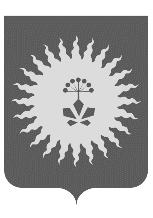 ДУМААНУЧИНСКОГО МУНИЦИПАЛЬНОГО ОКРУГАПРИМОРСКОГО КРАЯР Е Ш Е Н И Е Принято Думой Анучинского муниципального округа 27 октября 2021 годаВ соответствии с Федеральным законом от 06.10.2003 № 131-ФЗ «Об общих принципах организации местного самоуправления в Российской Федерации», Федеральным законом от 13.07.2015 № 220-ФЗ «Об организации регулярных перевозок пассажиров и багажа автомобильным транспортом и городским наземным электрическим транспортом в Российской Федерации и о внесении изменений в отдельные законодательные акты Российской Федерации», Законом Приморского края от 01.11.2018 № 378-КЗ «О наделении органов местного самоуправления муниципальных районов, муниципальных округов и городских округов Приморского края государственными полномочиями в сфере транспортного обслуживания», Уставом Анучинского муниципального округа Приморского края: 1. Утвердить Положение «О создании условий для предоставления транспортных услуг населению и организации транспортного обслуживания населения на территории Анучинского муниципального округа».       2. Признать утратившим силу решение Думы Анучинского муниципального района  от 30.10.2013 № 423-НПА «Положение о создании условий для предоставления транспортных услуг населению и организации транспортного обслуживания населения между поселениями в границах  Анучинского муниципального района».        3. Настоящее решение опубликовать в средствах массовой информации и разместить на официальном сайте..  4.  Настоящее решение вступает в силу со дня его официального опубликования.Глава Анучинскогомуниципального округа                                                        С.А. Понуровскийс. Анучино27 октября 2021 года№ 246-НПАПриложениек решению Думы Анучинскогомуниципального округаот 27 октября 2021года № 246-НПАПОЛОЖЕНИЕ О создании условий для предоставления транспортных услуг населению и организации транспортного обслуживания населения на территории Анучинского муниципального округаОбщие положения1.1.Настоящее Положение «О создании условий для предоставления транспортных услуг населению и организации транспортного обслуживания населения на территории Анучинского муниципального округа» разработано в соответствии с Федеральным законом от 06.10.2003 № 131-ФЗ «Об общих принципах организации местного самоуправления в Российской Федерации», Федеральным законом от 13.07.2015 № 220-ФЗ «Об организации регулярных перевозок пассажиров и багажа автомобильным транспортом и городским наземным электрическим транспортом в Российской Федерации и о внесении изменений в отдельные законодательные акты Российской Федерации», Законом Приморского края от 01.11.2018 № 378-КЗ «О наделении органов местного самоуправления муниципальных районов, муниципальных округов и городских округов Приморского края государственными полномочиями в сфере транспортного обслуживания», Уставом Анучинского муниципального округа Приморского края.Основные цели и принципы организации транспортного обслуживания2.1. Целями настоящего положения являются:- удовлетворение потребностей населения в транспортных услугах, отвечающих требованиям безопасности;- установление правовых и экономических основ транспортного обслуживания;- обеспечение функционирования рынка транспортных услуг;- обеспечение единства понятий и системы правового регулирования в сфере деятельности пассажирского транспорта.2.2. Основными принципами организации и осуществления транспортного обслуживания населения являются:- безопасность при выполнении пассажирских перевозок;- качественное транспортное обслуживание населения;- доступность транспортных услуг для населения;- гарантированность предоставления услуг транспортом общего пользования;- равный доступ на рынке транспортных услуг перевозчиков в едином правовом и экономическом пространстве;- экономически обоснованная тарифная политика;- ответственность администрации Анучинского муниципального округа Приморского края (далее – администрация) за обеспечение потребностей населения в пассажирских перевозках.Полномочия в сфере транспортных услуг населению и организации транспортного обслуживания населения3.1. К полномочиям Думы Анучинского муниципального округа Приморского края относится:1)  утверждение Положения по созданию условий для предоставления транспортных услуг населению и организации транспортного обслуживания населения на территории Анучинского муниципального округа;2) установление объема финансирования на обеспечение мероприятий в сфере создания условий для предоставления транспортных услуг населению и организации транспортного обслуживания населения путем утверждения местного бюджета.3.2. К полномочиям администрации по решению вопроса по созданию условий для предоставления транспортных услуг населению и организации транспортного обслуживания населения на территории Анучинского муниципального округа (далее – транспортные услуги) относятся:1) принятие муниципальных правовых актов в области транспортных услуг; 2) утверждение расходов бюджета Анучинского муниципального округа на транспортные услуги;3) определение уполномоченного органа на осуществление функции по организации регулярных перевозок;4) утверждение муниципальных программ или внесение мероприятий в муниципальные программы округа по транспортным услугам;5) установление, изменение, отмена муниципальных маршрутов регулярных перевозок;6) принятие документа планирования регулярных перевозок;7) осуществление ведения реестра муниципальных маршрутов регулярных перевозок;8) установление регулируемых тарифов на регулярные перевозки;9)возмещение расходов перевозчикам, связанных с оказанием ими транспортных услуг населению по маршрутам регулярного сообщения в порядке и случаях, установленными действующим законодательством;10) организация регулярных перевозок по регулируемым тарифам;11) организация регулярных перевозок по нерегулируемым тарифам;12) изменение вида регулярных перевозок;13) выдача свидетельства об осуществлении перевозок по муниципальному маршруту регулярных перевозок и карты соответствующего маршрута регулярных перевозок;14) проведение открытого конкурса на право получения свидетельства об осуществлении перевозок по одному или нескольким муниципальным маршрутам регулярных перевозок по нерегулируемым тарифам;15) проведение конкурсных процедур в порядке, установленном законодательством Российской Федерации о контрактной системе в сфере закупок товаров, работ, услуг для обеспечения государственных и муниципальных нужд в целях организации регулярных перевозок по регулируемым тарифам;16) разработка и утверждение расписания движения транспортных средств по муниципальным маршрутам регулярных перевозок;17) осуществление координации работы перевозчиков на территории Анучинского муниципального округа;18) утверждение перечня остановочных пунктов;19) участие в информационном обеспечении населения о муниципальных маршрутах регулярных перевозок, выполняемых перевозках, о перевозчиках, а также об иных сведениях, необходимых потребителям транспортных услуг;20) взаимодействие с органами исполнительной власти по Приморскому краю, предприятиями, учреждениями по вопросам транспортных услуг;21) осуществление иных полномочий, направленных на удовлетворение потребностей населения в транспортном обслуживании в рамках действующего законодательства Российской Федерации, законодательством Приморского края и муниципальными правовыми актами Анучинского муниципального округа.4. Финансовое обеспечение4.1. Финансовое обеспечение создания условий для предоставления транспортных услуг населению и организации транспортного обслуживания населения на территории Анучинского муниципального округа является расходным обязательством администрации Анучинского муниципального округа и осуществляется за счет средств местного бюджета.5. Ответственность органовместного самоуправления и должностных лиц5.1. Должностные лица органов местного самоуправления, виновные в неисполнении либо ненадлежащем исполнении обязанностей, возложенных на органы местного самоуправления законодательством в сфере создания условий для предоставления транспортных услуг населению и организации транспортного обслуживания населения автомобильным транспортом, привлекаются к ответственности в порядке, установленном федеральными законами.Об утверждении «Положения о создании условий для предоставления транспортных услуг населению и организации транспортного обслуживания населения на территории Анучинского муниципального округа»